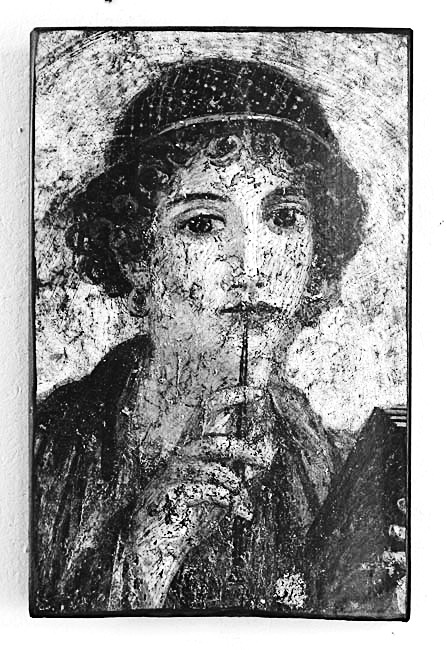 Frage an den praeceptor:Wo muss man suchen, um eine schöne Frau zu finden, mit der es sich lohnt, etwas anzufangen?Antwort:3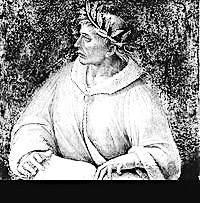 1.   In Übersee (wegen der Exotik)2.   Die gibt es überall.3.   In der Stadt Rom 4.   Auf dem Land (leichter zu verführen)1.   In Übersee (wegen der Exotik)2.   Die gibt es überall.3.   In der Stadt Rom 4.   Auf dem Land (leichter zu verführen)Tot tibi tamque dabit formosas Roma puellas(1, 55; S. 10 V. 11)Tot tibi tamque dabit formosas Roma puellas(1, 55; S. 10 V. 11)Frage an den praeceptor:Was hat eine attraktive Frau mit einem Wildschwein gemeinsam?Antwort:11.   Sie ist ein Objekt der Jagd.2.   Sie ist wild und gefährlich.3.   Gar nichts, was für eine absurde Idee!4.   Die schwarzen Haare1.   Sie ist ein Objekt der Jagd.2.   Sie ist wild und gefährlich.3.   Gar nichts, was für eine absurde Idee!4.   Die schwarzen Haarevenator ...scit bene, qua frendens valle moretur aper(1, 45 f; S. 10 V. 5 f.)venator ...scit bene, qua frendens valle moretur aper(1, 45 f; S. 10 V. 5 f.)Frage an den praeceptor:Wie alt darf eine Frau höchstens sein, um attraktiv zu sein?Antwort:41.   Teenager2.   Keine über 30!3.   Immer etwas jünger als der Mann.4.   Mit dem Alter hat das nichts zu tun.1.   Teenager2.   Keine über 30!3.   Immer etwas jünger als der Mann.4.   Mit dem Alter hat das nichts zu tun.Seu te forte iuvat sera et sapientior aetas ...(1, 65; S. 10 V. 19)Seu te forte iuvat sera et sapientior aetas ...(1, 65; S. 10 V. 19)Frage an den praeceptor:Sie empfehlen den Zirkus als Treffpunkt. Warum?Antwort:31.   Alle Mädchen mögen Pferde.2.   Da gibt es viele Frauen.3.   Man sitzt ganz eng beieinander.4.   Falls sie ein Flop ist, lohnt sich ein        Zirkusbesuch trotzdem immer.1.   Alle Mädchen mögen Pferde.2.   Da gibt es viele Frauen.3.   Man sitzt ganz eng beieinander.4.   Falls sie ein Flop ist, lohnt sich ein        Zirkusbesuch trotzdem immer.proximus a domina, nullo prohibente, sedeto...quod tibi tangenda est lege puella loci.(1, 139 - 142; S. 12 V. 5 -8)proximus a domina, nullo prohibente, sedeto...quod tibi tangenda est lege puella loci.(1, 139 - 142; S. 12 V. 5 -8)Frage an den praeceptor:Wie sollte man sich verhalten, wenn man mit seiner Angebeteten im Zirkus ist?Antwort:21.   Durch Kommentare zeigen, dass man          mehr drauf hat, als die Wagenlenker.2.   Ihr Aufmerksamkeiten erweisen.3.  Alle Bekannten grüßen, damit sie sieht,          wie beliebt man ist.4.   Sich endlich mal bedienen lassen.1.   Durch Kommentare zeigen, dass man          mehr drauf hat, als die Wagenlenker.2.   Ihr Aufmerksamkeiten erweisen.3.  Alle Bekannten grüßen, damit sie sieht,          wie beliebt man ist.4.   Sich endlich mal bedienen lassen. quaelibet officio causa sit apta tuo (1, 152; S. 12 V. 18)parva levis capiunt animos(1, 159; S. 12  V. 25) quaelibet officio causa sit apta tuo (1, 152; S. 12 V. 18)parva levis capiunt animos(1, 159; S. 12  V. 25)Frage an den praeceptor:Wie und worüber redet man mit seiner Angebeteten im Zirkus?Antwort:11.   zwanglos über das, was sich aus dem       Anlass ergibt 2.   klug über Politik3.   leidenschaftlich über Liebe4.   einfühlsam über ihre Sorgen und Nöte  1.   zwanglos über das, was sich aus dem       Anlass ergibt 2.   klug über Politik3.   leidenschaftlich über Liebe4.   einfühlsam über ihre Sorgen und Nöte  et moveant primos publica verba sonos: cuius equi veniant facito, studiose, requiras, nec mora, quisquis erit cui favet illa, fave.(1, 144 - 146; S. 12 V. 10 - 12)et moveant primos publica verba sonos: cuius equi veniant facito, studiose, requiras, nec mora, quisquis erit cui favet illa, fave.(1, 144 - 146; S. 12 V. 10 - 12)Frage an den praeceptor:Sie raten zur Vorsicht davor, Liebschaften  auf Gastmählern anzufangen. Warum?Antwort:21.   Es könnte Ärger mit Ehemännern geben.2.   Man kann dort Schönheit nicht richtig          beurteilen (schlechte Beleuchtung, Alkohol)3.   Am nächsten Morgen hat man sich        vielleicht nicht mehr erinnern.4.   Es gibt zu viele Zeugen.1.   Es könnte Ärger mit Ehemännern geben.2.   Man kann dort Schönheit nicht richtig          beurteilen (schlechte Beleuchtung, Alkohol)3.   Am nächsten Morgen hat man sich        vielleicht nicht mehr erinnern.4.   Es gibt zu viele Zeugen.Iudicio formae noxque merumque nocent.(1, 246; S. 14 V. 12)Iudicio formae noxque merumque nocent.(1, 246; S. 14 V. 12)Frage an den praeceptor:Warum verliebt man sich auf Gastmählern so leicht?Antwort:41.   Weil dort so viele Frauen sind.2.   Weil dort meine Liebesgedichte vorge-       tragen werden.3.   Weil man auf den Speisesofas so nahe an        Frauen liegt. 4.   Weil der Wein einen anheizt.1.   Weil dort so viele Frauen sind.2.   Weil dort meine Liebesgedichte vorge-       tragen werden.3.   Weil man auf den Speisesofas so nahe an        Frauen liegt. 4.   Weil der Wein einen anheizt.et Venus in vinis ignis in igne fuit.(1, 244; S. 14 V. 10)et Venus in vinis ignis in igne fuit.(1, 244; S. 14 V. 10)Frage an den praeceptor:Warum gab Paris den Zankapfel an Venus?Antwort:11.   Weil sie bei Lichte besehen die schönste       war.2.  Weil sie ihm Helena versprochen hatte.3.  Weil er Juno und Minerva nicht mochte.4.  Er hat ihn einfach hochgeworfen und       Venus hat ihn gefangen.1.   Weil sie bei Lichte besehen die schönste       war.2.  Weil sie ihm Helena versprochen hatte.3.  Weil er Juno und Minerva nicht mochte.4.  Er hat ihn einfach hochgeworfen und       Venus hat ihn gefangen.Luce deas caeloque Paris spectavit aperto,cum dixit Veneri "vincis utramque, Venus."(1, 247f; S. 14 V. 13f.)Luce deas caeloque Paris spectavit aperto,cum dixit Veneri "vincis utramque, Venus."(1, 247f; S. 14 V. 13f.)Frage an den praeceptor:Wann sollte man Versprechungen erfüllen, die man beim Werben gemacht hat?Antwort:31.   so früh wie möglich2.   so spät wie möglich3.   am besten gar nicht 4.   auf Nachfrage1.   so früh wie möglich2.   so spät wie möglich3.   am besten gar nicht 4.   auf Nachfragequid enim promittere laedit? ...at quod non dederis, semper videare daturus.... ne dedreit grati quae dedit, usque dabit(1, 443b - 454; S. 16 V. 7 - 18) quid enim promittere laedit? ...at quod non dederis, semper videare daturus.... ne dedreit grati quae dedit, usque dabit(1, 443b - 454; S. 16 V. 7 - 18) Frage an den praeceptor:Was bringt selbst Helden wie Achill oder sogar einen Gott dazu, vom Zorn abzulassen?Antwort:21.   geschickte Schmeicheleien2.   Bitten3.   Entschuldigungen 4.   sich einige Zeit nicht blicken zu lassen1.   geschickte Schmeicheleien2.   Bitten3.   Entschuldigungen 4.   sich einige Zeit nicht blicken zu lassenHectora donavit Priamo prece motus Achilles,flectitur iratus voce rogante deus(1, 441f.; S. 16 V. 5f.)Hectora donavit Priamo prece motus Achilles,flectitur iratus voce rogante deus(1, 441f.; S. 16 V. 5f.)Frage an den praeceptor:Wie sollte man den ersten vorsichtigen Schritt tun?Antwort:41.   Mit ein paar Blumen2.   Mit einem Pfiff auf der Straße3.   Mit einem Gedicht auf edlem Papyrus 4.   Mit einem Brief auf einem Wachstäfelchen1.   Mit ein paar Blumen2.   Mit einem Pfiff auf der Straße3.   Mit einem Gedicht auf edlem Papyrus 4.   Mit einem Brief auf einem Wachstäfelchencera vadis temptet rasis infusa tabellis,cera tuae primum conscia mentis erit.(1, 437f.; S. 16 V. 1f.)cera vadis temptet rasis infusa tabellis,cera tuae primum conscia mentis erit.(1, 437f.; S. 16 V. 1f.)Frage an den praeceptor:Was macht den Körper eines Mannes attraktiv für Frauen?Antwort:21.   künstlich gekräuseltes Haar2.   Sonnenbräune3.   ein enthaarter Körper 4.   starke Muskeln1.   künstlich gekräuseltes Haar2.   Sonnenbräune3.   ein enthaarter Körper 4.   starke Muskelnfuscentur corpora Campo(1, 513; S. 18 V. 5)fuscentur corpora Campo(1, 513; S. 18 V. 5)Frage an den praeceptor:Worauf kommt es bei der Kleidung weniger an?Antwort:21.   Sauberkeit2.   edle Stoffe3.   guter Sitz 4.   gut zusammenpassende Farben1.   Sauberkeit2.   edle Stoffe3.   guter Sitz 4.   gut zusammenpassende FarbenSit bene conveniens et sine labe toga.nec vagus in laxa pes tibi pelle natet(1, 514, 516; S. 18 V. 6, 8)Sit bene conveniens et sine labe toga.nec vagus in laxa pes tibi pelle natet(1, 514, 516; S. 18 V. 6, 8)Frage an den praeceptor:Was ist ein absolutes No-Go?Antwort:31.   uncooles Auftreten2.   unelegante Kleidung3.   ungewaschene Achseln 4.   ungekämmte Haare1.   uncooles Auftreten2.   unelegante Kleidung3.   ungewaschene Achseln 4.   ungekämmte Haaremunditie placeant ...nec laedat naris virque paterque gregis(1, 513, 522; S. 18 V. 5, 14)munditie placeant ...nec laedat naris virque paterque gregis(1, 513, 522; S. 18 V. 5, 14)Frage an den praeceptor:Welches Sprichwort passt nicht zu Ihren Empfeh-lungen für den Umgang mit der Geliebten?Antwort:11. Wie man sich bettet, so liegt man.2. Der Klügere gibt nach.3. Wer langsam geht, kommt auch zum Ziel.4. Steter Tropfen höhlt den Stein.1. Wie man sich bettet, so liegt man.2. Der Klügere gibt nach.3. Wer langsam geht, kommt auch zum Ziel.4. Steter Tropfen höhlt den Stein.2. cede repugnanti: cedendo victor abibis (2, 197;S. 20 V.9)3. perfer et obdura. Postmodo mitis erit. (2, 178;S. 20 V. 2) 4. Obsequium tigresque domat Numidasque leones;rustica paulatim taurus aratra subit (2, 183f.; S. 20, V. 7f.)2. cede repugnanti: cedendo victor abibis (2, 197;S. 20 V.9)3. perfer et obdura. Postmodo mitis erit. (2, 178;S. 20 V. 2) 4. Obsequium tigresque domat Numidasque leones;rustica paulatim taurus aratra subit (2, 183f.; S. 20, V. 7f.)Frage an den praeceptor:Welcher typisch weiblichen Eigenschaft muss man Rechnung tragen, wenn man eine Frau halten will?Antwort:21. Vorliebe für Schuhe2. Rechthaberei und Herrschsucht3. Harmoniebedürfnis 4. Wunsch nach dauerhafter Bindung1. Vorliebe für Schuhe2. Rechthaberei und Herrschsucht3. Harmoniebedürfnis 4. Wunsch nach dauerhafter BindungFac modo, quas partes illa iubebit, agas.(2, 198; S. 20 V.10)imponat leges vultibus illa tuis.(2, 202; S. 20 V. 14)Fac modo, quas partes illa iubebit, agas.(2, 198; S. 20 V.10)imponat leges vultibus illa tuis.(2, 202; S. 20 V. 14)Frage an den praeceptor:Welche dieser Eigen-schaften dient am ehesten dazu, die Frau an sich zu binden?Antwort:41. Ehrlichkeit und Authentizität2. Konfliktfähigkeit und Offenheit3. Treue4. Opportunismus1. Ehrlichkeit und Authentizität2. Konfliktfähigkeit und Offenheit3. Treue4. OpportunismusArguet, arguito; quicquid probat illa, probato;quod dicet, dicas; quod negat illa, neges.riserit, adride; si flebit, flere memento.(2, 199 – 201; S. 20 V. 11 - 13)Arguet, arguito; quicquid probat illa, probato;quod dicet, dicas; quod negat illa, neges.riserit, adride; si flebit, flere memento.(2, 199 – 201; S. 20 V. 11 - 13)Frage an den praeceptor:Womit kann der Liebhaber es entschuldigen, wenn er einer Aufforderung zur Geliebten, z.B. zu ihr aufs Land zu fahren, nicht Folge leistet?Antwort:41.   Der Wagen ist kaputt.2.   Es ist zu heiß.3.   Es schneit. 4.   Es gibt keine gültige Entschuldigung.1.   Der Wagen ist kaputt.2.   Es ist zu heiß.3.   Es schneit. 4.   Es gibt keine gültige Entschuldigung.si rota defuerit, tu pede carpe viam.nec grave te tempus sitiens Canicula tardetnec via per iactas candida facta nives.   (1, 230-232; S. 21 V. 2-4)si rota defuerit, tu pede carpe viam.nec grave te tempus sitiens Canicula tardetnec via per iactas candida facta nives.   (1, 230-232; S. 21 V. 2-4)Frage an den praeceptor:Der Liebhaber, der zu Beginn ein Jäger war, wird später zum Antwort:11.   Soldaten2.   Feldherrn3.   Sklaven 4.   Dichter1.   Soldaten2.   Feldherrn3.   Sklaven 4.   Dichtermilitiae species amor est(1, 233; S. 21 V. 5)militiae species amor est(1, 233; S. 21 V. 5)Frage an den praeceptor:Welche dieser Eigenschaften schadet einem Liebhaber nicht?Antwort:31.   Trägheit2.   Ängstlichkeit3.   Weichheit4.   Empfindlichkeit1.   Trägheit2.   Ängstlichkeit3.   Weichheit4.   Empfindlichkeitmollibus his castris et labor omnis inest.(1, 236; S. 21 V. 8)mollibus his castris et labor omnis inest.(1, 236; S. 21 V. 8)Frage an den praeceptor:Wenn einem die eine oder andere körperliche Eigenschaft der Geliebten nicht so gefällt, was soll man tun?Antwort:31.   Ihr eine Schönheits-OP spendieren.2.   Sich nach jemand anderem umsehen.3.   Liebevoll darüber hinwegsehen oder den        eigenen Blick darauf bewusst verändern. 4.   Sie sich schöner trinken.1.   Ihr eine Schönheits-OP spendieren.2.   Sich nach jemand anderem umsehen.3.   Liebevoll darüber hinwegsehen oder den        eigenen Blick darauf bewusst verändern. 4.   Sie sich schöner trinken.Parcite praecipue vitia exprobrare puellis, utile quae multis dissimulasse fuit. (2, 641f.; S. 22 V. 1f.)Quod male fers, adsuesce, feres bene (2, 647; S. 22, V. 5)Nominibus mollire licet mala. (2, 657; S. 22 V. 7)Parcite praecipue vitia exprobrare puellis, utile quae multis dissimulasse fuit. (2, 641f.; S. 22 V. 1f.)Quod male fers, adsuesce, feres bene (2, 647; S. 22, V. 5)Nominibus mollire licet mala. (2, 657; S. 22 V. 7)Frage an den praeceptor:Welche Frage sollte man seiner Geliebten nicht stellen?Antwort:11.   nach ihrem Geburtsjahr2.   nach ihrem Geburtsort3.   nach ihren Geschwistern4.   nach ihren Vorlieben1.   nach ihrem Geburtsjahr2.   nach ihrem Geburtsort3.   nach ihren Geschwistern4.   nach ihren VorliebenNec quotus annus eat nec quo sit nata, require, consule, quae rigidus munera censor habet.(2, 663f.; S. 22 V. 13f.)Nec quotus annus eat nec quo sit nata, require, consule, quae rigidus munera censor habet.(2, 663f.; S. 22 V. 13f.)Frage an den praeceptor:Für welchen Schönheits-fehler gibt es keinen Euphemismus?Antwort:41.   Fettleibigkeit oder Magerkeit2.   unschöne Haut-, Haar- oder Augenfarbefarbe3.   Schielen4.   Wer mit wohlwollender Phantasie herangeht,          findet immer einen.1.   Fettleibigkeit oder Magerkeit2.   unschöne Haut-, Haar- oder Augenfarbefarbe3.   Schielen4.   Wer mit wohlwollender Phantasie herangeht,          findet immer einen....et lateat vitium proximitate boni.(2, 657 - 662; S. 22 V. 7 -12)...et lateat vitium proximitate boni.(2, 657 - 662; S. 22 V. 7 -12)Frage an den praeceptor:Antwort:1.2.   3.  4.   1.2.   3.  4.   Frage an den praeceptor:Antwort:1.   2.   3.   4.   1.   2.   3.   4.   Frage an den praeceptor:Antwort:1.   2.   3.   4.   1.   2.   3.   4.   